Филиал Республиканского государственного предприятия на праве хозяйственного ведения «Казгидромет» Министерства экологии и природных ресурсов РК по Западно-Казахстанской области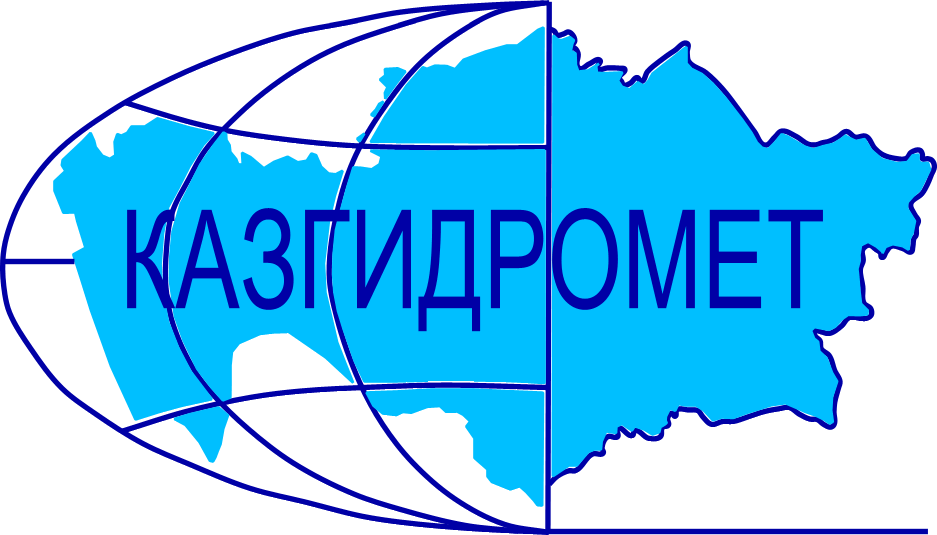 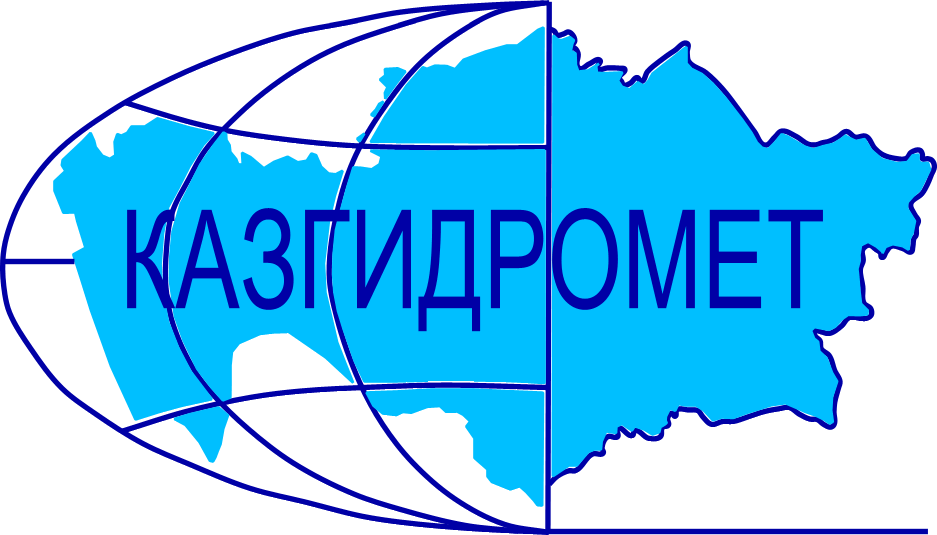 г. Уральск, ул. Жангир хана 61/1Ежедневный гидрологический бюллетень №50 Сведения о состоянии водных объектов Западно - Казахстанской области по данным гидрологического мониторинг на государственной сети наблюдений по состоянию на 8 час. 19 апреля 2024 года.Директор филиала             		                                                    Шапанов Т.К.Составила: инженер гидролог                                                                        Супалдьярова А.С.Қазақстан Республикасы Экология және табиғи ресурстар министрлігінің «Қазгидромет» шаруашылық жүргізу құқығындағы республикалық мемлекеттік кәсіпорнының Батыс Қазақстан облысы бойынша филиалыОрал қаласы, Жәңгір хан көшесі, 61/1№50 Күнделікті гидрологиялық бюллетень Мемлекеттік бақылау желісіндегі гидрологиялық мониторинг деректері бойынша  Батыс Қазақстан облысы су нысандарының 2024 жылғы 19 сәуірдегі сағат 8-гі  жай-күйі туралы мәліметтер. Филиал директоры		                                                                  Шапанов Т.К.Орындаған: инженер гидролог                                                                         Супалдьярова А.С.                                                                                                          Тел.: 8 (7112) 52-20-21Название гидрологического постаОпасный уровеньводы, смУровень воды, смИзменение уровня воды за сутки, ±смРасход воды, м³/секСостояние водного объектар.Урал – с.Январцево1250884+282796Чистор.Урал – г.Уральск 850794+13Чистор.Урал – c.Кушум850788+22236Чистор.Урал – c.Тайпак850495+91089Чистоканал Кушум- с.Кушум800823+2117Чистор.Илек – с.Чилик (Шыңғырлау)750767-2422Чистор.Шаган – с. Чувашинское1280-1300697-729.5Чистор.Деркул – с.Таскала520274-1Чистор.Деркул – с.Белес600-650240-1Чистор.Утва – с. Лубенка (Ақшат)540306-10.080Чистор.Утва – с. Кентубек70035203.96ЧистоР.Чижа 1 – с.Чижа 16463090Чистор.Чижа 2 – с.Чижа 2780503-1Чистор.Куперанкаты – с.Алгабас9451870Чистор.Шидерты  – с.Аралтобе960232-1Чистор.Оленты– с.Жымпиты 490-520166-1Чистор.Бол. Узень – с.Кайынды1700520-514.2Чистор.Бол. Узень– с.Жалпактал790-820615-412.8Чистор.Мал. Узень – с.Бостандык600327-16Чистор.Мал. Узень – с.Кошанколь 1200-13004720Чистор.Быковка– с.Чеботарево (Құрманғазы)810738-2Чистор.Рубежка – с.Рубежинское1000900+35ЧистоГидрологиялық бекеттердің атауыСудың шектік деңгейі, смСу дең-гейі,смСу деңгейі-нің тәулік ішінде өзгеруі,± смСу шығыны,  м³/секМұз жағдайы және мұздың қалыңдығы, смЖайық өз.  – Январцево ауылы1250884+282796Мұздан тазардыЖайық өз.  – Орал қаласы850794+13Мұздан тазардыЖайық өз. - Көшім ауылы850788+22236Мұздан тазардыЖайық өз.  – Тайпақ ауылы850495+91089Мұздан тазардыканал өз. - Көшім ауылы800823+2117Мұздан тазардыЕлек өз.  – Шілік ауылы (Шыңғырлау)750767-2422Мұздан тазардыШаған өз.  – Чувашинское ауылы1280-1300697-729.5Мұздан тазардыДеркөл өз.  – Таскала ауылы520274-1Мұздан тазардыДеркөл өз.  – Белес ауылы600-650240-1Мұздан тазардыУтва өз. – Лубенка ауылы (Ақшат)540306-10.080Мұздан тазардыУтва өз. –  Кентубек ауылы70035203.96Мұздан тазарды1- Шежін өз. – 1-Шежін ауылы6463090Мұздан тазарды2- Шежін өз. – 2-Шежін ауылы780503-1Мұздан тазардыКөпіраңкаты өз. – Алгабас ауылы9451870Мұздан тазардыШідерті өз. – Аралтөбе ауылы960232-1Мұздан тазардыӨлеңті өз. –  Жымпиты ауылы490-520166-1Мұздан тазардыҚараөзен өз. – Қайыңды ауылы1700520-514.2Мұздан тазардыҚараөзен өз. –Жалпақтал  ауылы790-820615-412.8Мұздан тазардыСарыөзен өз.  – Бостандық ауылы600327-16Мұздан тазардыСарыөзен өз.– Қошанкөл ауылы1200-13004720Мұздан тазардыБыковка өз.  – Чеботарево ауылы (Құрманғазы)810738-2Мұздан тазардыРубежка өз. – Рубежинское ауылы1000900+35Мұздан тазарды